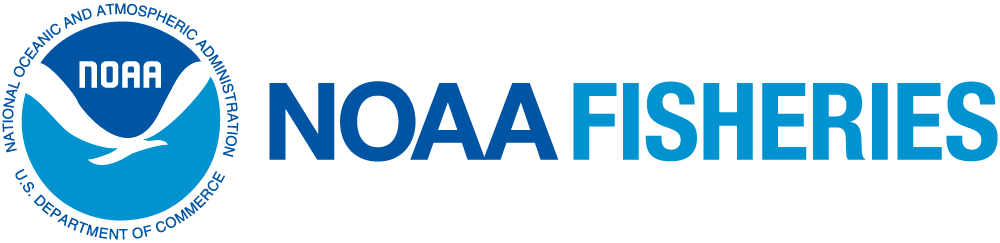 Washington and Oregon Charter Vessel 2017 Fiscal YearCost and Earnings SurveyAll answers are confidential and voluntary.Please report 2017 fiscal year statistics.This survey is funded by the National Oceanic and Atmospheric Administration, National Marine Fisheries Service, to collect data on the Washington and Oregon Charter fishing industry to better understand their contribution to their local economy.  PRA Statement: Public reporting burden for this survey is estimated to average 60 minutes per response, including the time for reviewing instructions, searching existing data sources, gathering and maintaining the data needed, and completing and reviewing the collection of information. Send comments regarding this burden estimate or any other aspect of this collection of information, including suggestions for reducing this burden, to Jerry Leonard, NWFSC, 2725 Montlake Blvd. East, Seattle WA, 98117.The NWFSC will maintain the confidentiality of the information consistent with legal authorities available to the NWFSC, including but not limited to the Privacy Act (5 U.S.C.§ 552a) and the Trade Secrets Act (18 U.S.C. §1905). We appreciate the confidential nature of the data being collected by this survey.  When publishing survey results, we will combine your responses with information provided by other participants, and report it in summary form so that responses for any individual vessel cannot be identified.  If a Freedom of Information Act (FOIA) request is received for the data collected by this survey, we will seek to protect the confidentiality of the survey responses under Exemption 4 of the FOIA, which protects trade secrets and commercial or financial information obtained from a person that is privileged or confidential. Notwithstanding any other provisions of the law, no person is required to respond to, nor shall any person be subjected to a penalty for failure to comply with, a collection of information subject to the requirements of the Paperwork Reduction Act, unless that collection of information displays a currently valid OMB Control Number. Industry Participation Background Business Expenditures for the 2017 Fiscal Year Vessel CharacteristicsPlease provide information for each vessel that you own.  If you are a single vessel owner please provide information for your vessel under “Vessel 1” and disregard questions related to additional vessels.   Vessel Related Revenue for the 2017 Calendar Year Non-Fishing Operations Revenue for the 2017 Calendar YearThe following questions pertain to sources of revenue other than that generated by the charter vessel.  Economic ConditionsHow would you rate each of the following potential problems as problems for your charter business? Circle the number to indicate if it’s extremely important, very important, moderately important, slightly important, or not important.Please rate the effect on your business of the following types of fishery regulations.How would you rate the following business practices in importance to running a successful charter business? Business Structure and OutlookPlease check the appropriate box.OMB Control 0648—XXXX,. Expiration Date:  XXXX. Privacy Act Statement:  Authority: The collection of this information is authorized under the Magnuson-Stevens Fishery Conservation and Management Act, 16 U.S.C 1801 et seq. Purpose: The Magnuson-Stevens Act requires that conservation and management measures must prevent overfishing while achieving, on a continuing basis, the optimum yield from each fishery. Economic surveys of fisheries are essential tools in the management of fishery resources. Section 303(a)(5) of the Magnuson-Stevens Act specifically identifies the kinds of data to be collected for fishery management plans (FMPs). Routine Uses: The Department of Commerce will use this information for effective fishery management. Disclosure of this information is permitted under the Privacy Act of 1974 (5 U.S.C. Section 552a), to be shared within NMFS offices, in order to coordinate monitoring and management of sustainability of fisheries and protected resources, as well as with the applicable State or Regional Marine Fisheries Commissions and International Organizations. Disclosure of this information is also subject to all of the published routine uses as identified in the COMMERCE/NOAA-6, Fishermen's Statistical Data. Disclosure: Submission is voluntary; however, the more information is collected, the better we can manage fisheries resources.    What year did you become involved in the charter industry in any capacity?_______ (YYYY)Do you serve as the vessel captain for a charter vessel? Yes		 NoHow many charter fishing vessels do you own?_______ vessel(s)If you own a vessel, what year did you purchase your first vessel?_______ (YYYY)Vessel ExpendituresAmount PaidAll payments made to skipper and crew (include wages, bonuses, benefits, payroll taxes, retirement payments and life, health, and unemployment insurance)$Vessel fuel costs$Annual principal payment on vessels$Annual interest payment on vessels$Industry association fees/memberships$Moorage  $                           Booking fees$Haul out costs$	  Vessel and on-board equipment purchases, repair and maintenance (expensed in 2017)(Engine, electronics, tanks, icemaker. fishing equipment, safety equipment, rafts, etc.) $Food and drink costs (for passengers, captain, crew) $Bait costs$Ice (purchased dockside)$U.S. taxes, government fees and vessel permits (local, state, and federal)$Foreign taxes, government fees, visas, vessel permits, and foreign fishing licenses$Other expenditure Please specify: _____________________________________________________________$General Overhead ExpensesExpensesTotal payroll of non-vessel personnel (include wages, bonuses, benefits, payroll taxes, retirement payments and life, health, and unemployment insurance)Exclude captain and crew payroll.$Professional services (legal, accounting, etc.)$Rent paid on office space used for business$Lease or loan payments for business motor vehicles$Telephone and other communications (business satellite phone, cell phone, internet/network)$Advertising services or charges. Exclude if included in booking fee charges.$                      Insurance (Vessel, property, liability, cars and trucks, etc.)$Vessel 1________Vessel 2________Vessel 3________Vessel 4________Coast Guard IDCity/port this vessel primarily operates out of Overall length of the vessel Total horsepower of the main engine(s) 31.Operating capacity of vessel while fishing (including captain and crew)32.Average number of crew per trip (including the captain)33.Total number of passengers in FY 201734.Total number of fishing trips in FY 2017Primary Purpose of TripNumber of Passengers  by Type in FY 2017FY 2017 Revenue by Trip TypeCombination salmon/other fish(anglers) $Recreational salmon fishing(anglers) $Recreational groundfish fishing(anglers) $Recreational halibut fishing(anglers) $Recreational tuna/albacore fishing(anglers) $Recreational shellfish fishing(anglers) $Other recreational fishing(anglers) $Commercial fishing $Nature watching(Passengers) $Non-fishing scuba diving(Passengers) $Burial at sea(Passengers) $Other purpose:Please specify: _____________________________________________ $NON-FISHINGFY2017 Total 
Annual 
RevenueSouvenirs$Lodging that is owned by charter boat owner$Equipment rental$Other non-fishing revenue Please specify: __________________________________$Potential ProblemNot ImportantSlightly ImportantModerately ImportantVery ImportantExtremely ImportantNot SureCost of insurance123459Fuel costs123459High cost of overhead123459High cost of bait123459Shoreline growth and development123459Unsafe boats in industry123459Unsafe captains in industry 123459Competition with other operators123459Getting customers123459Too many operators123459Fishing regulations123459Weather/natural events123459Poor fishing/too few available fish123459Profitability123459Crew personnel problems123459Safety of bar crossing123459Poor bait availability123459Other______________123459RegulationsNot  ChallengingSlightly ChallengingModerately ChallengingVery ChallengingExtremely ChallengingNot SureDay of week restrictions123459Depth/area closures123459Bag limits for Salmon123459Bag limits for species other than Salmon123459Minimum size limits for Salmon123459Minimum size limits for species other than Salmon123459Seasonal closures123459In season regulation changes123459Coast Guard regulations123459Business PracticeNot ImportantSlightly ImportantModerately ImportantVery ImportantExtremely ImportantNot SureCatching more fish  123459Public relations with clients 123459Any others? (please specify)____________________________________123459QuestionResponseApproximately, what percent of your 2017 total household income is generated from the charter boat operations?1% - 20% 21% - 40%  41% - 60%   61% - 80%   81% - 99% 100% Compared to 5 years ago, how many clients are you servicing in a year?Many FewerA Bit FewerAbout the Same A Bit MoreMany MoreWhat percent of your customers are return customers?1% - 20% 21% - 40%  41% - 60%   61% - 80%   81% - 99% 100%How do you see the economic outlook for the charter boat industry over the next 5 years? Very UnfavorableSomewhat UnfavorableAbout the SameSomewhat FavorableVery Favorable